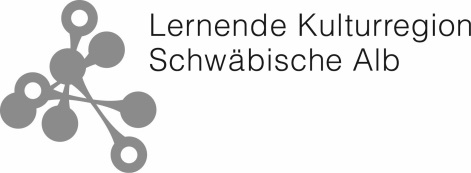 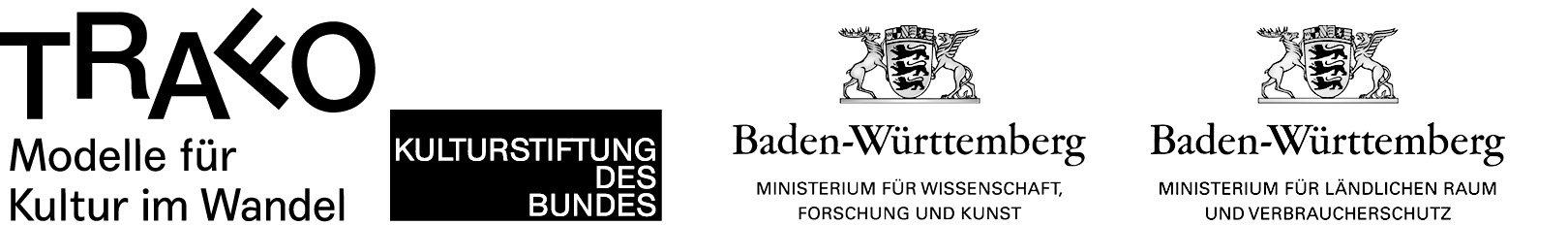 BewerbungsformularWettbewerbsausschreibungfür Landkreise und kommunale Verbünde in Baden-Württemberg- Pilotprojekt „Regionalmanager Kultur“ -der Lernenden Kulturregion Schwäbische Alb,
des Programms TRAFO – Modelle für Kultur im Wandel 
und des Ministeriums für Wissenschaft, Forschung und Kunst Baden-Württemberg
in Zusammenarbeit mit dem Ministerium für Ländlichen Raum und Verbraucherschutz Baden-WürttembergAntragstellerAusgangslageZielsetzungStrukturBeteiligungAuswahlDie Auswahl von bis zu sechs Landkreisen und kommunalen Verbünden erfolgt Ende Oktober 2019 durch Vertreter/innen der Lernenden Kulturregion Schwäbische Alb, des Programms TRAFO – Modelle für Kultur im Wandel und des Ministeriums für Wissenschaft, Forschung, Wissenschaft und Kunst Baden-Württemberg und des Ministeriums für Ländlichen Raum und Verbraucherschutz Baden-Württemberg.BewerbungBitte senden Sie Ihre Bewerbung als pdf-Dokument bis 17.10.2019 per E-Mail an: info@lernende-kulturregion.deBei Rückfragen zur Ausschreibung wenden Sie sich bitte an:Lernende Kulturregion Schwäbische AlbJudith BildhauerTelefon: 07361 503 1247E-Mail: info@lernende-kulturregion.deAnlagenBitte legen Sie eine schriftliche Absichtserklärung zur Einbringung der Eigenmittel in beiden Projektphasen (Anteilige Finanzierung der Personalstelle „Regionalmanager Kultur“ ab Januar 2020 bis mind. Dezember 2023 und Bereitstellung von jährlich 20.000 EUR für Sachkosten in der Netzwerkarbeit und die Umsetzung einer jährlichen Regionalkonferenz Kultur in den Jahren 2021 bis 2023) bei. Die Zustimmung der politischen Gremien zur Bereitstellung der Eigenmittel kann nach Abschluss des Auswahlverfahrens erfolgen.Name des Landkreises bzw. des kommunalen VerbundsName des Landkreises bzw. des kommunalen VerbundsKurzprofil (Größe, Lage, Struktur)Kurzprofil (Größe, Lage, Struktur)Vertretungsberechtigte/rStraße und Hausnummer TelefonPLZ und OrtAnsprechpartner/in für das PilotprojektAnsprechpartner/in für das PilotprojektTelefonE-MailWelche Herausforderungen und (ungenutzten) Potenziale sehen Sie derzeit hinsichtlich der Kulturarbeit in Ihrem Landkreis / Ihrer Region?Wie bewerten Sie die aktuellen Voraussetzungen und Rahmenbedingungen für einen „Regionalmanager für Kultur“ in Ihrem Landkreis / Ihrer Region? Welche Strukturen sind bereits vorhanden?Was wollen Sie mit dem Projekt erreichen? Welche Themen möchten Sie über einen „Regionalmanager Kultur“ stärker in den Blick nehmen? Bitte kreuzen Sie entsprechend an und beschreiben Sie näher, was durch die Stelle „Regionalmanager für Kultur“ erreicht werden soll:  Kulturentwicklungsplanung  Zusammenarbeit mit LEADER  Netzwerkarbeit  Einbindung nicht berücksichtigter Akteure  Schaffung adäquater Räume für Kunst und Kultur  Förderung neuer künstlerischer Formate  Erweiterung der Zielgruppen für bestehende Einrichtungen und Angebote  Kulturmarketing  Beratungsleistungen bei Fördermittelanträgen  Coaching für Vereine  WeiteresNähere Erläuterungen zu den o.g. Punkten:Woran messen Sie den Erfolg des Projektes? Gibt es bereits eine Personalstelle, die Sie zum „Regionalmanager für Kultur“ weiterentwickeln möchten?   Nein, wir werden eine neue Stelle einrichten  Ja, wir wollen eine bestehende Personalstelle weiterentwickelnUm welche Stelle handelt es sich?Von welchen bisherigen Aufgaben soll diese Personalstelle entlastet werden, um die neuen Aufgaben als „Regionalmanager Kultur“ wahrnehmen zu können?Wo planen Sie, den „Regionalmanager für Kultur“ in der Entwicklungsphase in Ihrer Verwaltung anzusiedeln? Wer sind in der Verwaltung weitere wichtige Ansprechpartner?Welche weiteren Akteure ihrer Region möchten Sie in der Pilotphase beteiligen?